FS1 043 Rev0 18/05/2023                                                               Comunicazione non ammissione classe successiva  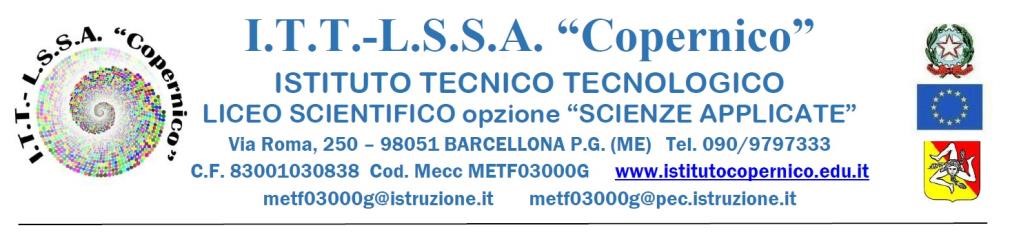    Prot. n°   ___________                                                    Barcellona P.G. ______________________ COMUNICAZIONE NON AMMISSIONE ALLA CLASSE SUCCESSIVA                       Ai Genitori dell’Alunno/a ________________________________                  Classe____  Sez.____ Indirizzo____________________________ Si comunica che, a seguito di quanto deliberato in sede di scrutinio finale a.s. 2023/24, l’allievo/a _____________________________ nato/a  il ___/___/___ non è stato/a ammesso/a alla classe successiva per le seguenti motivazioni, espresse all’unanimità dai docenti del Consiglio di classe: frequenza scolastica inferiore ai ¾ dell’orario annuale personalizzato voto di comportamento inferiore a 6/10 votazione inferiore a 6/10 in n. … (.............) discipline insufficiente preparazione -numero significativo di insufficienze gravi- e incompleta maturazione personale dello studente, venendo in rilievo la mancanza dei requisiti indispensabili per accedere alla classe successiva non idoneità dell’alunno ad affrontare con profitto la classe successiva, ritenendo che neanche uno studio intensivo durante il periodo estivo possa consentire il recupero delle competenze di base delle discipline insufficienti     Barcellona P.G., ___ giugno 2024  Per i docenti del Consiglio di classe  Il Segretario-Tutor coordinatore del C.d.C.  _________________________                       